Uchwała Nr XIII/84/2015Rady Powiatu Mławskiegoz dnia 30 grudnia 2015 rokuw sprawie zmiany uchwały nr XII/74/2015 Rady Powiatu Mławskiego z dnia                            26 listopada 2015 roku w sprawie trybu udzielania i rozliczania dotacji dla szkół niepublicznych o uprawnieniach szkół publicznych oraz niepublicznych placówek 
i poradni psychologiczno – pedagogicznych prowadzonych na terenie powiatu mławskiego a także trybu i zakresu kontroli prawidłowości ich wykorzystywaniaNa podstawie art. 90 ust.4, art. 90 ust. 8 ustawy z dnia 7 września 1991 roku 
o systemie oświaty (Dz. U. z 2015 r. poz. 2156), art. 12 pkt 11 ustawy 
z dnia 5 czerwca 1998 r. o samorządzie powiatowym (Dz. U. z 2015r. poz. 1445) Rada Powiatu Mławskiego uchwala, co następuje:§ 1W uchwale  Nr XII/74/2015 Rady Powiatu Mławskiego z dnia 26 listopada 2015 w sprawie trybu udzielania i rozliczania dotacji dla szkół niepublicznych o uprawnieniach szkół publicznych oraz niepublicznych placówek i poradni psychologiczno – pedagogicznych prowadzonych na terenie powiatu mławskiego a także trybu i zakresu kontroli prawidłowości ich wykorzystywania, wprowadza się następujące zmiany:w tytule uchwały wyrazy „trybu i zakresu kontroli prawidłowości ich wykorzystywania”, zastępuje się wyrazami „trybu i zakresu kontroli prawidłowości ich pobrania i wykorzystania”. w § 1 uchwały wyrazy „tryb i zakres kontroli prawidłowości ich wykorzystywania” zastępuje się wyrazami „tryb i zakres kontroli prawidłowości ich pobrania 
i wykorzystania oraz termin i sposób rozliczenia dotacji stanowiący załącznik do niniejszej uchwały”.W załączniku do uchwały Nr XII/74/2015 Rady Powiatu Mławskiego z dnia 26 listopada 2015 w sprawie trybu udzielania i rozliczania dotacji dla szkół niepublicznych o uprawnieniach szkół publicznych oraz niepublicznych placówek 
i poradni psychologiczno – pedagogicznych prowadzonych na terenie powiatu mławskiego a także trybu i zakresu kontroli prawidłowości ich wykorzystywania, wprowadza się następujące zmiany:tytuł załącznika do uchwały otrzymuje brzmienie:„Tryb udzielania i rozliczania dotacji dla szkół niepublicznych o uprawnieniach szkół publicznych oraz niepublicznych placówek i poradni psychologiczno-pedagogicznych prowadzonych na terenie powiatu mławskiego, a także tryb 
i zakres kontroli prawidłowości ich pobrania i wykorzystania”. § 1 ust. 1 otrzymuje brzmienie:„1. Szkoły niepubliczne o uprawnieniach szkół publicznych, niepubliczne szkoły ponadgimnazjalne prowadzące kwalifikacyjne kursy zawodowe oraz niepubliczne placówki i poradnie psychologiczno-pedagogiczne prowadzone na terenie powiatu mławskiego, otrzymują dotacje zgodnie z art. 90 ust. 1 a, art. 90 ust. 2 a, art. 90 ust. 3, art. 90 ust. 3a i art. 90 ust. 8 ustawy o systemie oświaty (Dz. U. z 2015 r. poz. 2156 )”.§ 2 ust. 6 otrzymuje brzmienie: „6. Dotacje dla niepublicznych szkół ponadgimnazjalnych prowadzących kwalifikacyjne kursy zawodowe, placówek niepublicznych i niepublicznych poradni psychologiczno-pedagogicznych prowadzonych wczesne wspomaganie rozwoju dziecka, przyznaje się w wysokości równej kwoty przewidzianej dla wychowanka, dziecka, słuchacza w części oświatowej subwencji ogólnej przyznanej dla powiatu mławskiego”. w § 7 ust. 1, po słowie „Prawidłowość” dodaje się wyrazy  „pobrania i”.w § 7 ust. 2 skreśla się lit. e) i lit. f).w § 7 ust. 2 lit. h) oznaczenie „pkt.g” zastępuje się oznaczeniem „lit.g”. § 2Wykonanie uchwały powierza się Zarządowi Powiatu Mławskiego.§3Uchwała wchodzi w życie po upływie 14 dni od dnia ogłoszenia w Dzienniku Urzędowym Województwa Mazowieckiego.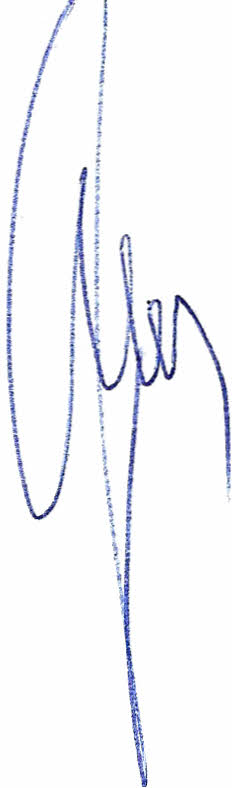                  Przewodniczący Rady Powiatu                       Henryk Antczak UZASADNIENIEUchwała Nr XII/74/2015 Rady Powiatu Mławskiego z dnia 26 listopada 2015 roku 
w sprawie trybu udzielania i rozliczania dotacji dla szkół niepublicznych o uprawnieniach szkół publicznych oraz niepublicznych placówek i poradni psychologiczno – pedagogicznych prowadzonych na terenie powiatu mławskiego a także trybu i zakresu kontroli prawidłowości ich wykorzystywania, została ogłoszona w Dzienniku Urzędowym Województwa Mazowieckiego w dniu 14.12.2015 r. Podjęcie niniejszych zmian do w/w uchwały wynika z uwag i opinii organu nadzorującego 
tj. Regionalnej Izby Obrachunkowej w Ciechanowie. Proponowane zmiany są przedmiotem uzgodnień z w/w Izbą, stąd podjęcie uchwały jest w pełni uzasadnione.  